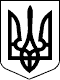 ДЕРЖАВНА ІНСПЕКЦІЯ АРХІТЕКТУРИ ТА МІСТОБУДУВАННЯ УКРАЇНИ(ДІАМ)б-р Лесі Українки, 26, м. Київ, 01133, тел. (044) 357 50 75, 357 10 05e-mail: office@diam.gov.ua, web: diam.gov.ua, код ЄДРПОУ 44245840_______________ № ______________                             На № ______________ від _______________Олена Климюкfoi+request-97053-cd40ce93@dostup.pravda.com.uaДержавною інспекцією архітектури та містобудування України розглянуто лист Департаменту з питань державного архітектурно-будівельного контролю міста Києва виконавчого органу Київської міської ради (Київської міської державної адміністрації) від 10.12.2021 №073-10571 з приводу розгляду інформаційного запиту від 03.12.2021, що зареєстрований в ДІАМ 13.12.2021 за №879/п/06-21 щодо надання інформації про висотність житлових поверхів будинку, що знаходиться за адресою: 
м. Київ, вул. Юрія Кондратюка, 5, та в межах компетенції повідомляємо таке.Відповідно до частини другої статті 19 Конституції України органи державної влади та органи місцевого самоврядування, їх посадові особи зобов'язані діяти лише на підставі, в межах повноважень та у спосіб, що передбачені Конституцією та законами України.Постановою Кабінету Міністрів України від 15.09.2021 №960 «Питання Державної інспекції архітектури та містобудування» встановлено можливість здійснення ДІАМ повноважень і виконання функцій з питань державного архітектурно-будівельного контролю та нагляду.Відповідно до абзацу другого підпункту 4 пункту 11 розділу ІІ «Прикінцеві та перехідні положення» Закону України від 17.10.2019 №199-ІХ «Про внесення змін до деяких законодавчих актів України щодо удосконалення порядку надання адміністративних послуг у сфері будівництва та створення Єдиної державної електронної системи у сфері будівництва», Кабінет Міністрів України постановою від 23.06.2021 №681 «Деякі питання забезпечення функціонування Єдиної державної електронної системи у сфері будівництва», затвердив Порядок ведення Єдиної державної електронної системи у сфері будівництва.Повідомляємо, що відповідно до частини десятої статті 22-1 Закону України «Про регулювання містобудівної діяльності» (далі — Закон) відомості, що містяться в електронній системі, є достовірними, а також відкритими і загальнодоступними, крім реєстраційних номерів облікових карток платників податків, паспортних даних, місця проживання фізичної особи, договорів про надання послуг, документів, поданих фізичними та юридичними особами для отримання послуг, визначених цим Законом, та іншої інформації, перелік якої визначається Кабінетом Міністрів України в Порядку ведення електронної системи.Зазначаємо, що відповідно до частини другої статті 22-1 Закону невід’ємною архівною складовою частиною Реєстру будівельної діяльності є єдиний реєстр документів, що дають право на виконання підготовчих та будівельних робіт, засвідчують прийняття в експлуатацію закінчених будівництвом об’єктів, відомостей про повернення на доопрацювання, відмову у видачі, скасування та анулювання зазначених документів.Також, пунктами 121 та 122 Порядку визначено, що видалення чи внесення будь-яких змін, доповнень до архівної складової частини Реєстру будівельної діяльності електронної системи забороняється. Цілісність архівної складової забезпечено шляхом накладення на файл бази даних архівної складової кваліфікованої електронної печатки Держархбудінспекції.У разі необхідності внесення змін до відомостей про документи, які містяться в архівній складовій частині Реєстру будівельної діяльності електронної системи, такі зміни вносяться до окремої бази даних з відображенням такої інформації в електронній системі.Відомості архівної складової частини Реєстру будівельної діяльності електронної системи використовуються з метою проведення аналізу відомостей, що подаються користувачами електронної системи.У Реєстрі будівельної діяльності, за критерієм пошуку «Дозвільні документи за місцезнаходженням об’єкта», відомостей щодо об’єкта нерухомого майна, що знаходиться за адресою: м. Київ, вул. Юрія Кондратюка, 5, не виявлено.Також, повідомляємо, відповідно до пункту 6.1.3 ДБН Б.2.2-12:2018 «Планування і забудова територій», затверджених наказом Міністерства регіонального розвитку, будівництва та житлово-комунального господарства України від 23.04.2018 №100, максимально допустима висота (поверховість) житлової забудови визначається від чисельності населення та класифікації населеного пункту:сільські населені пункти з чисельністю до 1000 осіб - виключно садибна забудова;сільські населені пункти понад 1000 осіб - садибна забудова та багатоквартирні будинки висотою до 12 м (до 4 поверхів включно);селища міського типу – висотність багатоквартирної житлової забудови до 15 м (до 5 поверхів включно);міста з чисельністю до 50 тисяч – висотність багатоквартирної житлової забудови до 27 м (до 9 поверхів включно);міста з населенням 50-100 тисяч – висотність багатоквартирних будинків до 48 м (до 16 поверхів включно);міста з чисельністю населення понад 100 тисяч - висотність багатоквартирних будинків встановлюється документацією з просторового планування.Висота визначається без врахування шатрової покрівлі у разі її влаштування.Разом з тим, відповідно до пункту 1 Положення про Міністерство розвитку громад та територій України, затвердженого постановою Кабінету Міністрів України від 30.04.2014 №197 Міністерство розвитку громад та територій України (Мінрегіон) є центральним органом виконавчої влади, діяльність якого спрямовується та координується Кабінетом Міністрів України.Мінрегіон є головним органом у системі центральних органів виконавчої влади, що забезпечує формування та реалізує державну регіональну політику, державну політику у сфері розвитку місцевого самоврядування, територіальної організації влади та адміністративно-територіального устрою, державну житлову політику і політику у сфері благоустрою населених пунктів, державну політику у сфері житлово-комунального господарства, державну політику у сфері поводження з побутовими відходами, державну політику у сфері будівництва, містобудування, просторового планування територій та архітектури, державну політику у сфері технічного регулювання у будівництві, а також забезпечує формування державної політики у сфері архітектурно-будівельного контролю та нагляду, у сфері контролю житлово-комунального господарства та у сфері забезпечення енергетичної ефективності будівель.Згідно підпункту 39 пункту 4 Положення Мінрегіон здійснює інформування та надає роз’яснення щодо реалізації державної політики у відповідних сферах.Крістіна ОблапГоловаСемен КРИВОНОС